DATOS DEL SOLICITANTENombre(s), Apellido paterno, Apellido maternoCURSO/DIPLOMADO/MÁSTER/DOCTORADO PARA EL QUE SOLICITA LA BECA DEL 50% DATOS DE FORMACIÓN ACADÉMICA DATOS DE EXPERIENCIA PROFESIONALDOCUMENTACIÓN QUE SE ADJUNTA A ESTA SOLICITUD: En..................,   …………..a...... de............................... de................----------------------------------------------------------Nombres, apellidos y firma del solicitanteCONDICIONES DE LA BECA1. BENEFICIARIOSPodrán solicitar una beca de Fondo Verde, todas las personas que cumplan los siguientes requisitos:a) Comprometerse a redactar un proyecto referido a cualquiera de las siguientes temáticas:Proyectos que contribuyan a la conservación y manejo sostenible de los recursos naturales y el ambiente.Proyectos que impliquen el diseño de soluciones simples a los desafíos reales y complejos del medio ambiente.Proyectos de diseño y optimización de sistemas de tratamiento y tecnologías para el tratamiento del agua en general.Programas de Educación y Comunicación Ambientalb) Entregar copia del proyecto a Fondo Verde, autorizándole a promoverlo y difundirlo. 2. DOTACIÓNLa dotación de la beca de Fondo Verde, se aplicará al importe del Programa que realice el/la candidato/a. La dotación de las becas será del 50% del importe del curso, y tienen un valor de: US$ 700 (Setecientos y 00/100 USD), cada una de estas. Las becas podrán ser distribuidas a nivel de Latinoamérica, de acuerdo a las necesidades y la disponibilidad de las mismas.3. PROCEDIMIENTOLas becas, pueden ser solicitadas al momento de la inscripción, cada candidato deberá dirigir su petición al Comité de Becas de Fondo Verde, la cual deberá contener la siguiente información:Documento de solicitud de la beca (el presente).Copia escaneada del título de Técnico, y/o Título Profesional.Currículum Vitae.La totalidad de este documento, firmado por el/la candidato/a, de conocimiento y aceptación de la normativa general de becas de Fondo Verde.Es requisito imprescindible que él o la postulante cumplimente y adjunte toda la documentación necesaria. 4. RESOLUCIÓN Y CONDICIONES DE LA ADJUDICACIÓN DE BECALas becas, se otorgan sobre la base de criterios de selección establecidos por Fondo Verde (condiciones económicas y los méritos académicos y profesionales del o la postulante).El Comité de Becas se reúne regularmente a efectos de valorar las solicitudes y seleccionar, a los/as beneficiarios/as, y el importe de beca asignado a cada uno de ellos. Se comunicará por correo electrónico dicha determinación. El candidato puede constatar la resolución determinada por el Comité de Becas vía e-mail a becas@fondoverde.orgLos beneficiarios de las Becas deberán cumplir, como cualquier participante todas las condiciones de matrícula informadas al inicio del programa, desarrollando sus actividades académicas al pie del “Cronograma de Actividades”.En caso el becario no cumpla con el normal desarrollo de las actividades académicas, demostrando descuido y abandono, será motivo para la anulación de la beca otorgada, entendiéndose que deberá rembolsar a Fondo Verde, el monto de todos los gastos de la BECA incurridos en su persona.Del mismo modo acepta que; si renuncia, cancela, o de otra manera termina la BECA después que está haya iniciado, sin demostrar motivos suficientes, comprende que tendrá que rembolsar a Fondo Verde, el monto de todos los gastos de la BECA incurridos en su persona.En..................,   …………..a...... de............................... de................-------------------------------------------------------------Nombres, apellidos y firma del solicitante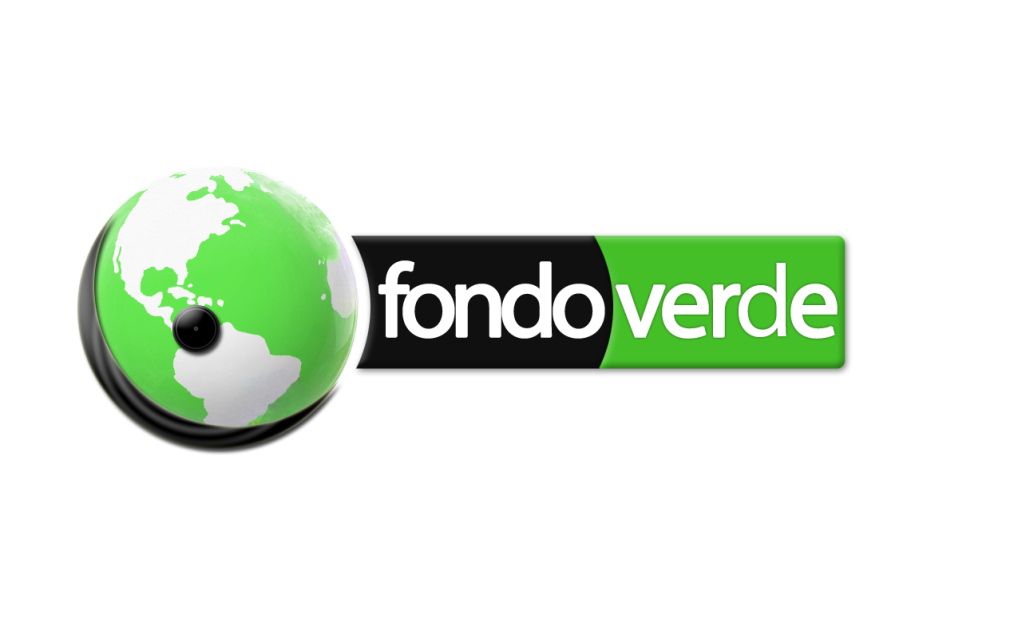 PERÚ++ 51(64) 583807E-mailTeléfono:Móvil:Dirección:Ciudad:Departamento:PaísEstudios Universitarios y/o TerciariosEstudios Universitarios y/o TerciariosEstudios Universitarios y/o TerciariosEstudios Universitarios y/o TerciariosEstudios Universitarios y/o TerciariosEstudios Universitarios y/o TerciariosEstudios Universitarios y/o TerciariosEstudios Universitarios y/o TerciariosEstudiosFECHAFECHAUniversidadTítulo obtenidoEstudiosInicioFinalUniversidadTítulo obtenidoCursos en Fondo VerdeCursos en Fondo VerdeCursos en Fondo VerdeCursos en Fondo VerdeCursos en Fondo VerdeNombre del CursoFECHAFECHANombre del CursoInicioFinalPrincipales trabajosPrincipales trabajosPrincipales trabajosPrincipales trabajosPrincipales trabajosPrincipales trabajosPrincipales trabajosPrincipales trabajosEmpresaFECHAFECHAPuestoPuestoPuestoEmpresaInicioFinalPuestoPuestoPuestoDocumento de solicitud de la beca (el presente).Formulario de inscripciónCopia escaneada del título de Técnico, y/o Título Profesional.Currículum Vitae.